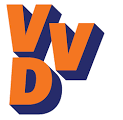 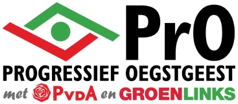 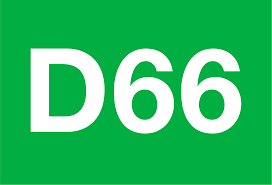 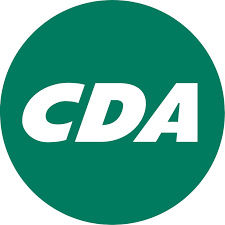 AmendementDe Raad van de gemeente Oegstgeest, in vergadering bijeen op 28 mei 2020;Gehoord hebbende de beraadslagingen tijdens de commissievergaderingen d.d. 7 en 14 mei 2020;Gelezen hebbende:De gebiedsvisie De Geesten d.d. 24 april 2020;Overwegende dat:Voor het gebied Overgeest via een postzegelbestemmingsplanprocedure een separate route gevolgd zal worden om te komen tot specifieke en concrete invulling van het gebied, volgend enkele principes zoals omschreven in de gebiedsvisie (bv. Voor wat betreft ‘slagenlandschap’ e.d.)Te concrete besluitpunten in deze fase, in afwachting van de separate procedure, minder passend zijn;
Besluit:De passage van het beslispunt 1 binnen het kopje ‘Bebouwing Overgeest’ te schrappen en te vervangen door:

“In Overgeest mag gebouwd danwel getransformeerd worden (bestaande te handhaven bebouwing èn nieuw te realiseren bebouwing) waarbij gestreefd wordt ca. 120 woningen te realiseren. De concrete invulling van het gebied krijgt vorm in de te volgen postzegelbestemmingsprocedure, waarvan gesprekken met omwonenden en belanghebbenden onderdeel zijn” 
En gaat over tot de orde van de dag

Voor de fractie van het CDA		Voor de fractie van VVD	Voor de fractie van PrO
Eibertjan van Blitterswijk		Eric Bouw			Nico JanssenVoor de fractie van D66Arne-Jan VosAmendement nr.:Van:CDA, PrO, D66 en VVDOnderwerp	:OvergeestAangenomen met:Verworpen met:*** stemmen voor en *** stemmen tegen*** stemmen voor en *** stemmen tegen